You can make more than 1 step from the 1 phase when you want to see the partial results from the phase as below,But, if you set too much in “Number of Increments” function, it would be spent more time to finish the analysis.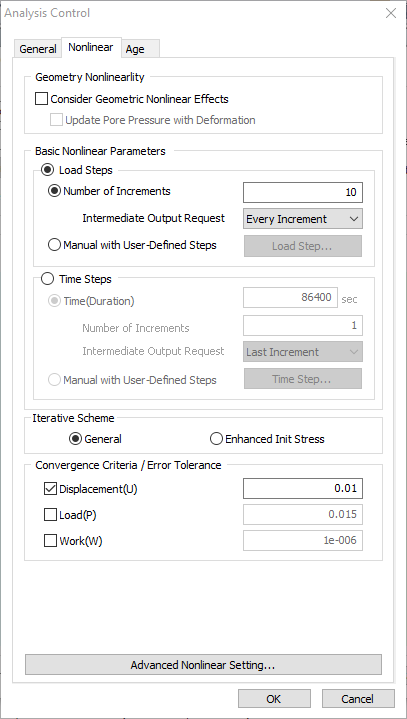 